Publicado en Galicia  el 06/08/2021 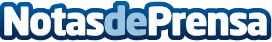 "La gallega Iria Álvarez de las primeras personas en cobrar directamente de Instagram" Según Informa CDMG Iria Álvarez, consultora de marketing digital, ha sido de las primeras en recibir en su cuenta el pago de la conocida red social, según informa el Club de Marketing Global (CDMG). La gallega, que sabe la importancia y el interés de esta novedad, lo ha confirmado a través de un directo en su perfil de Instagram (@iria_alvarez_): "es cierto, Instagram paga"Datos de contacto:Iria Alvarez Regueirawww.iriaalvarez.com+34652709497Nota de prensa publicada en: https://www.notasdeprensa.es/la-gallega-iria-alvarez-de-las-primeras_1 Categorias: Nacional Marketing Galicia Emprendedores E-Commerce http://www.notasdeprensa.es